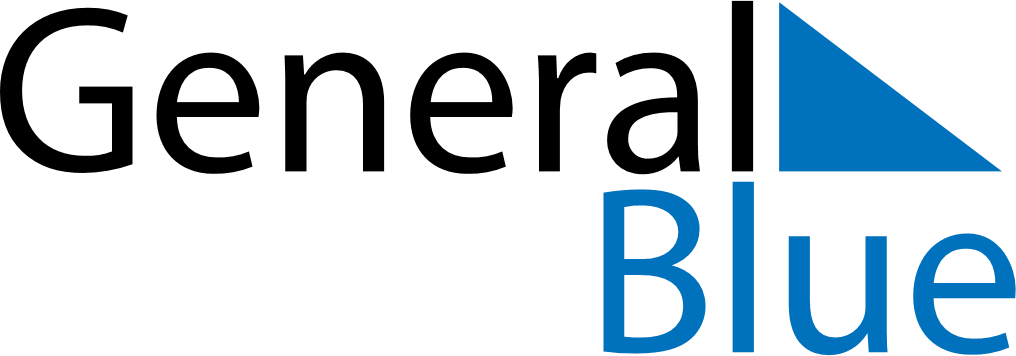 January 2030January 2030January 2030January 2030January 2030January 2030AlbaniaAlbaniaAlbaniaAlbaniaAlbaniaAlbaniaSundayMondayTuesdayWednesdayThursdayFridaySaturday12345New Year’s DayNew Year Holiday678910111213141516171819202122232425262728293031NOTES